OÜ VOGLERS EESTI Infoleht  Voglers Eesti OÜ opereerib lõhkeaineladu Aru-Lõuna karjääri territooriumil, ala koosneb 4 hoonest ja lihtlõhkeaine tootmise punktist. Kokku moodustab laoterritooriumi pindalaks 6,02 ha.  Käesoleval ajal käideldakse Voglers Eesti OÜ poolt peamiselt järgmisi kaupu: lõhkematerjali, ammooniumnitraati ja diiselküte.Ettevõttes käideldavatest kaupadest kuulub ohtlike kemikaalide hulka lõhkematerjalid, mistõttu on Voglers Eesti OÜ A-kategooriaga suurõnnetuse ohuga ettevõte. Suurõnnetuse ohuga ettevõtetele kehtestatud nõuded on täidetud ning nõutud dokumendid on  esitatud pädevatele asutustele. LÕHKEMATERJALI OMADUSED Lõhkeaine on keemiline ühend või ainete mehaaniline segu, mis võib füüsikalise mõjutuse, keemilise reaktsiooni või teise aine detonatsiooni toimel plahvatada õhuhapnikuta.VÕIMALIKUD SUURÕNNETUSED JA NENDE TAGAJÄRJED  Tulekahju lao territooriumil, mille tagajärjeks võivad olla:    Plahvatus vähetõenäolineKeskkonnareostusMateriaalne kahjuEttevõtte tegevuse peatumine.Tulekahju laos, mille tagajärjeks võivad olla:Plahvatuse korral 3 – 5 inimest hukkuvad või saavad vigastadaKeskkonnakahjuMateriaalne kahjuEttevõtte tegevuse peatamine.Plahvatus, mille tagajärjeks võivad olla:3 – 5 inimest hukkuvad või saavad vigastadaKeskkonnakahjuMateriaalne kahjuEttevõtte tegevuse peatamine.Sissetung, mille tagajärjeks võivad olla:Vigastada saavad 1 – 2 inimestmateriaalne kahjuKeskkonnareostusEttevõtte tegevuse peatamine.Inimlikud eksimused, mille tagajärjeks võivad olla:Vigastada võivad saada 2-3 inimestSuur materiaalne kahjuKeskkonnareostusEttevõtte tegevuse peatamine.Loodusõnnetus, mille tagajärjeks võivad olla:Vigastada võib saada 1 – 3 inimestTulekahju ladude territooriumilMateriaalne kahjuVäike keskkonna reostus.Terroriakt, mille tagajärjeks võivad olla:Võivad hukkuda või vigastada saada 3 – 5 inimestSuur keskkonnareostusMateriaalne kahjuEttevõtte tegevuse peatamine.Transport, mille tagajärjeks võivad olla:Plahvatuse korral võivad hukkuda või viga saada 5 – 7 inimestKeskkonnareostusMateriaalne kahjuAvarii korral karjääri territooriumil võivad hukkuda või viga saada 2 – 3 inimest.Keskkonnakahju põlengu tõttuTehniline rike, mille tagajärjeks võivad olla:Tulekahju või plahvatuse käigus lõhkematerjalide valmistus - seadmes võib viga saada 1  inimene. Piksekaitsesüsteemi rikke korral võib toimuda põleng territooriumil, mis ei tohiks olla plahvatuse tekkepõhjuseks ladudes.Võimalik keskkonnareostusMateriaalne kahjuEttevõtte töö peatamine.Suurõnnetuse ohust teavitamiseks on ettevõtte territooriumile paigaldatud häiresireen. Sireen käivitatakse ainult siis kui lõhkematerjalid on sattunud tulle või soojuskiirguse mõjualasse. KONTAKT: Voglers Eesti OÜ juhataja Viive Tuuna – 51 45 702, info@voglers.ee Lõhkematerjalilao juhataja Pirkko Palm - 54 110 355Töökeskkonnaspetsialist Janek Järv – 53 039 491Kodulehekülg: www.voglers.ee KÄITUMISJUHISED HÄIRESIREENI KUULMISEL TEAVITAMISE SÜSTEEMI HÄDASIGNAALID SIREENI KUULMISE KORRAL kuuldes sireeni lülitage välja elektrienergia ning lahkuge skeemil näidatud ohualast, liikudes risti tuule suunaga. Kui see ei ole võimalik siis varjuge hoone alumisele korrusele ning kaitske ennast toksiliste gaaside või võimaliku plahvatuse eest. Hoidke eemale akendest; Kuuldes sireeni teavita ka sellest naabreid, vajadusel osuta abiViibides väljas, liigu risti tuule suunaga, võimalikult kaugele ohualastVõimalusel mine siseruumi ja püsi seal, sulge aknad-uksed ning ventilatsiooni avad. Autos olles sulge uksed ja aknad ning lülita välja ventilatsioon.Informatsiooni saad ka rescue.ee ja päästeala telefonilt 112.Käitise piirkonnas viibivaid inimesi teavitatakse ka suusõnaliselt ja soovitame jälgida meediakanaleid.Harjumatute lõhnade esinemisel hoia suu ja nina ees niiskeid rätikuid.Ära kasuta lahtist tuld!Kasuta telefoni ainult äärmisel vajadusel, et mitte koormata telefoni liine.Õnnetuse korral teavitatakse Päästeametit, Tarbijakaitse ja Tehnilise Järelevalve Ametit, kohalikku omavalitsust.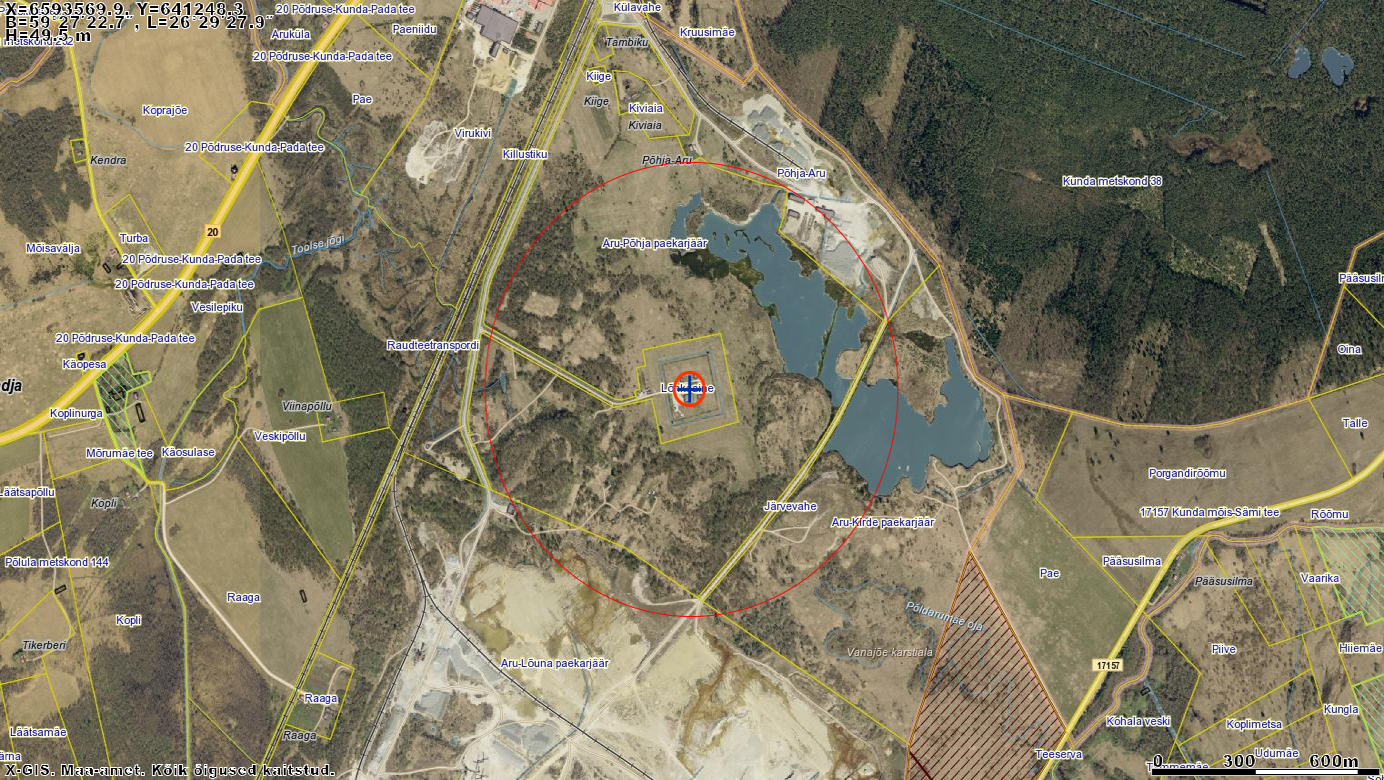 Üldhäire signaal: üldhäire signaal on 60 sekundi jooksul antav tõusev ja langev heli, tsüklit korratakse.üldhäire signaali kasutatakse ainult, siis kui lõhkematerjal on sattunud tulle või soojuskiirguse mõjualasse, mille tagajärjel võivad tekkida toksilised gaasid või plahvatus  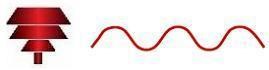 